Katolícka základná škola s materskou školou A. Bernoláka,Ul. S. Tomášika 1, Martin   043/4270461, 0911 964 929, skola@bernolaka.sk, www.bernolaka.edupage.orgKlasifikačný poriadok –pravidlá hodnotenia a klasifikácie žiakov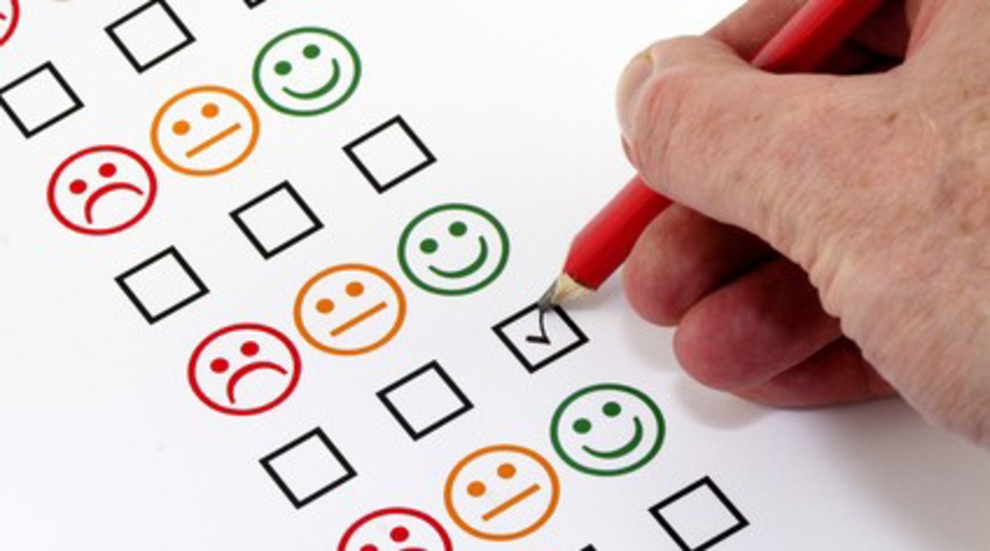 Klasifikačný poriadok v tomto znení bol prerokovaný v pedagogickej rade 31.8.2020 Šk. rok 2020/2021Čl. 1Úvodné ustanoveniaKlasifikačný poriadok je vydaný v súlade: Školským  zákonom č. 245/2008 v znení neskorších predpisovS Vyhláškou MŠ SR č.320/2008 Z.z. o základnej škole v znení neskorších predpisov.S Metodickým pokynom č. 22/2011 na hodnotenie žiakov základnej školy. Klasifikačný poriadok  (ďalej KP) upravuje postup a zásady hodnotenia a klasifikácie žiakov  na podmienky školy. Systémom hodnotenia sa riadia záväzne všetci pedagogickí zamestnanciČl. 2Všeobecné pravidlá hodnotenia a klasifikácieCieľom hodnotenia vzdelávacích výsledkov žiakov v škole je: poskytnúť žiakovi a jeho rodičom spätnú väzbu o tom, ako žiak zvládol danú problematiku, v čom má nedostatky, kde má rezervy, aké sú jeho pokroky; povzbudenie do ďalšej práce, návod, ako postupovať pri odstraňovaní nedostatkov, motivovať žiakov k ďalšiemu sebazdokonaľovaniu;ohodnotiť prepojenie vedomostí so zručnosťami a spôsobilosťami.Na začiatku príslušného školského roku pedagogická rada rozhodne o klasifikovaní alebo neklasifikovaní predmetov a o zmene a doplnení KP.
 K systému hodnotenia sa môžu vyjadriť:
-  pedagogickí a odborní zamestnanci prostredníctvom metodických orgánov,
-  rodičia na zasadnutí Rodičovskej rady a to prostredníctvom triednych dôverníkov,
 - žiaci prostredníctvom triednych učiteľov.
Opodstatnené návrhy budú prerokované na pedagogickej rade.So systémom hodnotenia sú oboznámení:pedagogickí a odborní zamestnanci na zasadnutí PR,všetci žiaci školy na triednickej hodine sú oboznámení so všeobecnými, pravidlami hodnotenia a klasifikácie prospechu a správania, na prvej vyučovacej hodine každého vyučovacieho predmetu budú žiaci oboznámení s pravidlami hodnotenia a klasifikácie príslušným vyučujúcim, rodičia na plenárnej schôdzi rodičov a podľa potreby a záujmu rodičov aj  individuálne v rámci dohodnutých konzultácií. 
Pravidlá  hodnotenia a klasifikácie sa vzťahujú na:hodnotenie a klasifikáciu čiastkových výchovno-vzdelávacích výsledkov v jednotlivých  predmetoch,klasifikáciu celkového prospechu žiaka,správanie žiaka, ukladanie výchovných opatrení, klasifikáciu žiaka s ŠVVPklasifikáciu v osobitných prípadoch.Predmetom hodnotenia vo výchovno-vzdelávacom procese sú najmä učebné výsledky žiaka, úroveň dosiahnutých zručností a vedomostí,  ktoré dosiahol vo vyučovacích predmetoch v súlade s požiadavkami vymedzenými v učebných osnovách, osvojené kľúčové kompetencie, ako aj usilovnosť, osobnostný rast, rešpektovanie práv iných osôb, ochota spolupracovať a správanie žiaka podľa školského poriadku. 
Pri hodnotení žiaka sa posudzujú získané kompetencie v súlade s učebnými osnovami a schopnosť ich využívať v oblastiach:komunikačných schopností, najmä ústne a písomné spôsobilosti, čitateľskej gramotnosti,jazykových schopností v štátnom jazyku, v materinskom jazyku, v cudzích jazykoch,digitálnych kompetencií,matematickej gramotnosti a prírodných vied,ochrany svojho zdravia a životného prostredia sociálnych kompetencií,multikultúrnych kompetencií,manuálnych zručností a ich využití v praktických cvičeniach,umeleckých a psychomotorických schopností,analýzy problémov a schopnosti ich riešenia,osobnostných vlastností ako porozumenie, znášanlivosť, tolerancia, priateľstvo,kontrolovania a regulovania svojho správania na základe kresťanských  etických princípov.
Podklady na hodnotenie výchovno-vzdelávacích výsledkov a správania žiaka  získava učiteľ najmä týmito metódami, formami a prostriedkami:sústavným diagnostickým pozorovaním žiaka,sústavným sledovaním výkonu žiaka a jeho pripravenosti na vyučovanie,rôznymi druhmi skúšok (písomné, ústne, grafické, praktické, pohybové)      a didaktickými testami; uplatňuje aj metódy menej riadené (referáty, denníky,      projekty, sebahodnotiace listy, dotazníky, pozorovania, portfóliá),  súbor prác
      žiaka, ktoré vypovedajú o jeho výkone, kontrolou domácich úloh a vedenia si       zošitov, analýzou výsledkov rôznych činností žiakakonzultáciami s ostatnými pedagogickými zamestnancami a podľa potreby      s odbornými zamestnancami zariadenia výchovného poradenstva      a prevencie, všeobecného lekára pre deti a dorast, najmä u žiaka s trvalejšími      psychickými a zdravotnými ťažkosťami a poruchami,rozhovormi so žiakom a so zákonným zástupcom žiaka.Žiak má právo na:objektívne hodnotenie,vedieť, čo sa bude hodnotiť a akým spôsobom,dozvedieť sa výsledok každého hodnotenia. Čl.3 Zásady hodnoteniaV procese hodnotenia učiteľ uplatňuje primeranú náročnosť, pedagogický takt voči žiakovi, rešpektuje práva dieťaťa a správa sa voči žiakovi s rešpektom. Vo výchovno-vzdelávacom procese učitelia uskutočňujú priebežné a súhrnné hodnotenie.Priebežné hodnotenie uplatňujeme pri hodnotení čiastkových výsledkov a prejavov žiaka a má hlavne motivačný charakter. Pri priebežnom hodnotení učitelia zohľadňujú individuálne osobitosti žiakov, prihliadajú na ich momentálnu psychickú a fyzickú disponovanosť, na celkový zdravotný stav žiakov, aj nato, že žiaci mohli v priebehu klasifikačného obdobia zakolísať v učebných výkonoch aj pre inú indispozíciu.Celkové hodnotenie žiaka v jednotlivých vyučovacích predmetoch sa  uskutočňuje nakonci prvého polroka a druhého polroka v školskom roku a má čo najobjektívnejšie     zhodnotiť úroveň jeho vedomostí, zručností a návykov v danom vyučovacom     predmete, pričom sa prihliada na systematickosť práce počas celého obdobia.      Stupeň prospechu   sa neurčuje na základe priemeru klasifikácie za príslušné obdobie.Za hodnotenie vyučovacieho predmetu je zodpovedný učiteľ konkrétneho predmetu.
Hodnotí podľa kritérií uvedených v tomto dokumente, s ktorými zoznámi žiakov preukázateľným spôsobom na začiatku školského roka.
Učiteľ oznamuje žiakovi výsledok každého hodnotenia a posúdi klady a nedostatky hodnotených prejavov a výkonov. Po ústnom skúšaní učiteľ oznámi žiakovi výsledok ihneď. Výsledky hodnotenia písomných a grafických prác a praktických činností oznámi žiakovi a predloží k nahliadnutiu najneskôr do 10 dní.
Učiteľ vedie evidenciu o každej klasifikácii a hodnotení žiaka v klasifikačnom zázname a v žiackej knižke, ktorú je žiak povinný predložiť učiteľovi k zápisu známky alebo slovného hodnotenia – 1. Stupeň. Učiteľ nezodpovedá za to, ak žiak nepredloží žiacku knižku k zápisu klasifikácie alebo hodnotenia. Toto zapíše dodatočne na požiadanie žiaka. Prípady častého zabúdania žiackej knižky oznámi vyučujúci triednemu učiteľovi a ten následne upovedomí zákonných zástupcov žiaka.
V priebehu školského roka zaznamenáva výsledky žiaka a jeho prejavy najmä preto, aby mohol žiakovi poskytovať spätnú väzbu a usmerňovať výchovno-vzdelávací proces žiaka v zmysle jeho možností rozvoja a informovať zákonných zástupcov žiaka. Vyučujúci jednotlivých predmetov informujú triednych učiteľov  o stave hodnotenia žiakov     príslušnej triedy. Upozornia najmä na prípady zaostávania  prospechu žiakov a nedostatky v ich     správaní. Triedni učitelia predložia súhrnnú informáciu o hodnotení žiakov svojej triedy na zasadnutí     PR a v prípade mimoriadneho zhoršenia prospechu alebo správania žiaka bezprostredne     preukázateľným spôsobom o tejto skutočnosti informujú zákonného zástupcu žiaka.Zákonní zástupcovia majú možnosť informovať sa o prospechu a správaní svojho dieťaťa osobne po vzájomnej dohode s vyučujúcim v mimovyučovacom čase, prípadne v čase plánovaných rodičovských konzultácií.
Žiak je skúšaný ústne, písomne alebo prakticky v polročnom hodnotiacom období najmenej dvakrát . Písomné práce a ďalšie druhy skúšok rozvrhne učiteľ rovnomerne na celý školský rok. Pravidelným rozvrhnutím hodnotiacich činností zabráni preťažovaniu žiaka. Písomné práce archivuje do konca príslušného školského roka. Termín na vykonanie písomnej skúšky, ktorá má trvať viac ako 25 minút, konzultuje  a koordinuje  vyučujúci s ostatnými vyučujúcimi v danej triede. V jednom dni môže žiak robiť len jednu skúšku uvedeného charakteru.
Podkladom pre celkové hodnotenie vyučovacieho predmetu sú:známky alebo slovné hodnotenie za ústne odpovede,známky alebo slovné hodnotenie za písomné práce, didaktické testy, grafické práce, praktické práce, pohybové činnosti,posúdenie kompetencií  žiaka podľa čl. 2, ods. 6 a 9 tohto predpisuProspech žiaka v  jednotlivých vyučovacích predmetoch sa klasifikuje týmito stupňami:			1 – výborný,			2 – chválitebný,			3 – dobrý,			4 – dostatočný,– nedostatočný.Prospech z jednotlivých vyučovacích predmetov sa pre prípravný ročník, prvý ročník až štvrtý ročník základnej školy môže hodnotiť slovne stupňami:dosiahol veľmi dobré výsledky,dosiahol dobré výsledky,dosiahol uspokojivé výsledky,dosiahol neuspokojivé výsledky Žiaci 1. ročníka sú počas celého školského roka hodnotení slovne. Na konci  2.polroku dostanú vysvedčenie, v ktorom bude zhodnotená dosiahnutá úroveň vedomostí a zručností vzhľadom k školskému vzdelávaciemu programu.Podrobné rozpracovanie kritérií hodnotenia v jednotlivých predmetoch je uvedené v dokumentoch: Pravidlá hodnotenia na 1. stupni a pravidlá hodnotenia na 2. stupni, ktoré sú súčasťou tohto KP.
Čl. 4Hodnotenie a klasifikácia vo vyučovacích predmetoch s prevahou teoretického zameraniaPrevahu teoretického zamerania majú jazykové, humanitné a prírodovedné predmety. Pri klasifikácii výsledkov v týchto vyučovacích predmetoch sa v súlade s požiadavkami učebných osnov hodnotí:ucelenosť, presnosť a trvalosť požadovaných vedomostí, faktov, pojmov a definícií, zákonitostí a vzťahov, kvalita a rozsah získaných schopností vykonávať požadované intelektuálne a motorické činnostischopnosť uplatňovať svoje poznatky a schopnosti pri riešení teoretických a praktických úlohkvalita myslenia, jeho logika, samostatnosť a tvorivosťaktivita v prístupe k činnostiam, záujem o ne a vzťah k nimpresnosť, výstižnosť a odborná jazyková správnosť ústneho a písomného prejavukvalita výsledkov činnosti	osvojenie účinných metód samostatného vzdelávaniaČl. 5Hodnotenie a klasifikácia vo vyučovacích predmetoch s prevahou výchovného zamerania:(výtvarná výchova, výchova umením, hudobná výchova, telesná a športová výchova a  rímskokatolícke náboženstvo.)V telesnej výchove sa žiak klasifikuje s prihliadnutím ku zdravotnému stavu a k odporúčaniu lekára.Pri klasifikácii výsledkov v týchto vyučovacích predmetoch sa v súlade s požiadavkami učebných osnov hodnotí:stupeň tvorivosti a samostatnosti prejavuosvojenie potrebných vedomostí, skúseností, činností a ich tvorivá aplikáciapoznanie zákonitostí daných činností a ich uplatňovanie vo vlastnej činnostikvalita výsledkov činnostívzťah žiaka k činnostiam a záujem o neestetické vnímanie, prístup k umeleckému dielu a k estetike ostatnej spoločnosti, v telesnej výchove s prihliadnutím zdravotnému stavu žiaka všeobecná telesná zdatnosť, výkonnosť a starostlivosť o vlastné zdravieČl. 6Hodnotenie a klasifikácia vo vyučovacích predmetoch s prevahou praktického zamerania:(pracovné vyučovanie, technika )Pri klasifikácii výsledkov v týchto vyučovacích predmetoch a činnostiach sa v súlade s požiadavkami učebných osnov hodnotí:vzťah k práci, k pracovnému kolektívu a k praktickým činnostiamosvojenie praktických zručností a návykov, zvládnutie účelných spôsobov prácevyužitie získaných teoretických vedomostí v praktických činnostiachaktivita, samostatnosť, tvorivosť, iniciatíva v praktických činnostiachkvalita výsledkov činnostíorganizácia vlastnej práce, udržiavanie poriadku na pracoviskudodržiavanie predpisov o bezpečnosti a ochrane zdravia pri práci a starostlivosť o životné prostrediehospodárne využívanie surovín, materiálov, energie, prekonávanie prekážok v práciobsluha a údržba laboratórnych zariadení a pomôcok, nástrojov, náradiaČl. 7Hodnotenie v neklasifikovaných predmetochŽiak je z neklasifikovaných predmetov hodnotený absolvoval/neabsolvoval. Pre získanie hodnotenia absolvoval musí žiak splniť nasledovné kritériá: Aktívne učenie sa na vyučovaní – je hodnotené po každej vyučovacej hodine, resp. učebnom, tematickom celku na základe pedagogického pozorovania a spolupráce žiaka s vyučujúcim a spolužiakmi. Domáca príprava – je hodnotená na základe výstupov, ktoré sú vopred stanovené Kritická a tvorivá činnosť žiaka – je hodnotená na základe podnetov a reflexií žiaka.Čl. 8Hodnotenie a klasifikácia správaniaKritériom na hodnotenie a klasifikáciu správania žiakov  je dodržiavanie pravidiel školského poriadku školy počas hodnotiaceho  obdobia. Učitelia pritom využívajú najmä pozitívnu motiváciu.Správanie žiaka  sa hodnotí výchovnými opatreniami (pochvalou alebo pokarhaním) každý štvrťrok a známkou každý polrok. Hodnotenie a klasifikáciu správania žiaka navrhuje triedny učiteľ po prerokovaní s učiteľmi, ktorí v triede vyučujú, a schvaľuje riaditeľ školy po prerokovaní v pedagogickej rade.V hodnotení správania žiakov sa neprihliada na prospech v predmetoch.Škola hodnotí a klasifikuje  žiakov za ich správanie v škole a pri akciách organizovaných školou.  Pri hodnotení správania žiaka postupujú vyučujúci prísne individuálne, žiadny z jednotlivých prípadov nevytvára precedens záväzný pre hodnotenie správania iných žiakov.Nedostatky v správaní žiakov sa prerokujú v pedagogickej rade.Správanie žiaka sa  klasifikuje týmito stupňami: – veľmi dobré, – uspokojivé, – menej uspokojivé,               4     – neuspokojivéPodrobné kritériá o hodnotení správania sú rozpracované v aktuálnom školskom poriadku.Čl. 9Hodnotenie a klasifikácia žiakov so ŠVVPKlasifikácia a hodnotenie žiakov so ŠVVP uskutočňuje sa s prihliadnutím na druh a stupeň zdravotného znevýhodnenia žiaka.Vyučujúci rešpektujú odporúčania odborných  vyšetrení žiaka a IVVP konkrétneho žiaka. Uplatňujú ich aj pri klasifikácii a hodnotení správania žiaka. Vyberajú vhodné a primerané spôsoby hodnotenia vrátane podkladov na hodnotenie. Uplatňujú také formy a spôsoby skúšania, ktoré zodpovedajú schopnostiam žiaka a nemajú negatívny vplyv na ich rozvoj a psychiku. Volia taký druh prejavu, v ktorom má žiak predpoklady preukázať lepšie výkony.Klasifikácia je výsledkom komplexného hodnotenia vedomostí, zručností a návykov žiaka. Čl. 10Hodnotenie a klasifikácia v osobitných prípadochCelkové hodnotenie žiaka je možné na základe rozhodnutia riaditeľa školy po prerokovaní v PR pre závažné objektívne príčiny ( najmä zdravotné dôvody, štúdium v zahraničí, štúdium podľa individuálneho učebného plánu alebo  ak nebolo možné ho hodnotiť v riadnom termíne) vykonať v náhradnom termíne, ktorý určí riaditeľ školy.Čl.11Kritériá hodnotenia žiakov počas dištančného vzdelávaniaV prípade, že by z karanténnych  dôvodov došlo k vylúčeniu žiaka, skupiny žiakov alebo celej triedy z vyučovania v škole alebo k  prerušeniu vyučovania pre celú školu z dôvodu protiepidemických opatrení,  realizuje škola pre všetkých žiakov dištančné vzdelávanie, ktoré je pre žiaka povinné (pozri školský poriadok časť 10) a platia preň nasledovné zásady hodnotenia a klasifikácie:Priebežné hodnotenie počas prerušenia vyučovania v škole  sa realizuje slovným hodnotením, slovným komentárom, bodmi, percentami, známkami  a podobne. Má  motivačný charakter. Učiteľ  pomenuje  žiakom chyby, ktoré robia, a navrhuje postup pri ich odstraňovaní. Zohľadňuje individuálny prístup ku každému žiakovi. Žiak je povinný plniť všetky zadania, úlohy a zúčastňovať sa dištančného vzdelávania a jeho práca je  hodnotená podľa platného klasifikačného poriadku.Celkové hodnotenie bude v závere školského roka  prerokované v pedagogickej rade  a bude sa vykonávať buď klasifikáciou (známky) – 2. stupeň, slovne alebo kombináciou známky a slovného  hodnotenia – 1. stupeň alebo podľa aktuálnych pokynov MŠVVaŠ SR.Pri celkovom hodnotení sa bude zohľadňovať práca a výsledky žiaka pred prerušením vyučovania v škole  a súčasne práca z domu s prihliadnutím  na osobitosti, možnosti a individuálne podmienky žiaka na domácu prípravu počas prerušeného vyučovania v školách.Učiteľ priebežne informuje žiaka a rodičov o výsledkoch žiaka počas dištančného vzdelávania.Čl. 12Pravidlá hodnotenia v jednotlivých predmetochOsobitne pre 1. stupeň a pre 2. stupeň(sú súčasťou tohto dokumentu)Čl. 13Záverečné ustanovenieZmeny a doplnky tohto KP prerokúva a schvaľuje riaditeľ školy. S KP musia byť oboznámení všetci pedagogickí zamestnanci školy, všetci žiaci a zákonní zástupcovia.

KP  je zverejnený na viditeľnom mieste v zborovni školy, vo vstupných priestoroch školy a na web stránke školy.

Týmto KP sa zrušuje doteraz platný KP.

Tento KP bol schválený pedagogickou radou školy dňa 31.8.2020 a nadobúda účinnosť dňa 2.9.2020Ing. Ján Chabada    riaditeľ školy